ST CLARE’S ROMAN CATHOLIC PRIMARY SCHOOLApplication for admissionSchool Use OnlyYr/Reg [_____/______]     Birth Cert [__________]    Baptismal Cert [_________]Utility______________________________________________________________________________________Surname _______________________________   Forename ____________________        Sex M/FDate of Birth ____________________________   Other Names ___________________________Home Address __________________________________________________________________Post Code ________________Name of Mother Miss/Ms/Mrs______________________________Date of Birth________________________Address (if different) ______________________________________________________________Telephone Home__________________Mobile_____________________Work________________Mother’s Nationality _________________Country of Birth _______________________________Name of Father _______________________________Date of Birth________________________Address (if different) ______________________________________________________________Telephone Home__________________Mobile_____________________Work________________Father’s Nationality ____________________Country of Birth ____________________________Emergency Contacts1.______________________________________ Relationship _____________________________Address: ________________________________ Contact No ______________________________2._____________________________________ Relationship ______________________________Address: _______________________________ Contact No _______________________________Siblings1.________________________________________ DOB _________________________________2.________________________________________ DOB _________________________________Dietary InformationPreference for lunch? School meal /Packed Lunch Special Dietary Requirements_________________________________If your child is entitled to a Free School Meal please provide evidenceMedical InformationDoctor’s Name ________________________________ Tel No _______________________________Address ____________________________________________________________________________Important Medical Information _________________________________________________________Child’s Ethnic InformationEthnicity (Please refer to page 4) ___________________________________________________________Child’s First Language (Language used at home) _______________________________________________Home Language__________________________________________________________________________Speaks, reads and writes in which languages? _________________________________________________Other Languages ________________________________________________________________________Is English an additional language? __________________________________________________________Speaks Welsh? Yes/NoCountry of Birth _________________________________________________________________________Passport Details_____________________________________Date of Child’s arrival in England (if applicable) ________________________________________________Asylum Seeker?  Yes / NoEducational BackgroundPrevious School (if applicable) ____________________________________________________________Leaving date ______________________________ Reason for leaving _________________________________________________________________________________________________________________Background information. Please record any relevant information regarding your child’s experience at his/her previous school. This may include comments on progress, behaviour, relationships with other pupils or particular strengths or needs your child has.____________________________________________________________________________________________________________________________________________________________________________ Previous Playgroup / Nursery (if not school age) _______________________________________________ Special Educational Needs: Involvement with other agencies, Speech and Language, Educational Psychology, Occupational Therapy, other ____________________________________________________Religious DetailsDenomination - Roman Catholic, Christian, Church of England, etc. _______________________________Parish in which you live __________________________________________________________________Church normally attended ________________________________________________________________Name of Parish Priest ____________________________________________________________________Date and Place of Baptism ________________________________________________________________Date and place of First Communion (if applicable) ______________________________________________Date and place of Confirmation (if applicable) _________________________________________________Before signing it is necessary to appreciate that as a Catholic School, St Clare’s operates on the understanding that parents are the first educators of their children. The school cannot replace the role or responsibilities of parents and with this in mind, staff involve parents with disciplinary and curriculum matters at a very early stage when problems arise. This means that parents are invited to the school to meet with staff and discuss strategies for rectifying unacceptable behaviour or practice. Should parents fail to meet the school’s expectation then pupils could be excluded until such time as their parents fulfil the necessary requirements.a	School Policies		I/We have read the school’s prospectus and agree to support the school in its policies on behaviour, dress, school code and ethos.b	Religious Education 	I/We acknowledge that Religious Education taught at the school is in accordance with the teaching of the Catholic Church.c	Parental Consent (strike out where not given)  								I/We permit my child to take part in educational visits							I/We permit my child to appear in media photographs and reports					I/We permit my child to be treated in the event of an accident or injury			d	I/We agree to support the school.   YES / NOParents(s) Signature(s)_______________________________ / Date:_______________________________     Ethnic InformationPlease choose from one of the following:AfghanAfrican AsianAny other Black backgroundAny other mixed backgroundArabBangladeshiBlack – NigerianBlack SomaliBlack CaribbeanChineseGypsy / RomaIndianIranianMirpuri PakistanOther AsianOther Black AfricanOther ethnic groupOther PakistaniTraveller of Irish heritageVietnameseWhite- BritishWhite- IrishWhite-Black AfricanWhite and Black CaribbeanWhite EuropeanWhite OtherWhite Western EuropeanFor school office use only		Child’s Birth Certificate		Child’s Passport		Child’s Asylum Documentation		Child’s Baptism Certificate		Mother’s Birth Certificate		Mother’s Passport		Mother’s Asylum Documentation		Father’s Birth Certificate		Father’s Passport		Father’s Asylum Documentation		Proof of Address		Completed Medical Form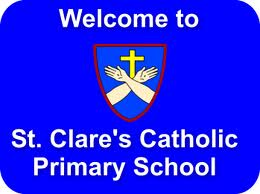 ST. CLARE’S R.C. PRIMARY SCHOOLREQUEST FOR MEDICAL INFORMATIONName of Child			_________________________________________________Class				_________________________________________________Medical Condition(s)		_________________________________________________Medication(s)			_________________________________________________Name & Direction of use	_________________________________________________				_________________________________________________				_________________________________________________				_________________________________________________Please describe any needs your child may have that arises from their medical conditionParents Name : (Print)	________________________________________________Parents Signature: 		________________________________________________Date:				_______________________________________________CONSENT TO SEEK PUPIL’S MEDICAL INFORMATIONWe would like your consent for the School Nurse to view your child’s health records and/or information.  This information will not be shared outside of the School and only with those professionals who need this to be able to provide appropriate care for your child.  Any information will be stored in a secure format and location and will be destroyed in line with the School’s Records Management ProcedurePupil’s Full Name 	………………………………………………………………………………………………. Pupil’s Date of Birth 	……………………………………………………………………………………………….Pupil’s Address   	……………………………………………………………………………………………….I hereby consent to a medical information about my child being supplied to:St Clare’s R C Primary School,Victoria AvenueHigher BlackleyM9 0RRSigned  			……………………………………………………………………………………………….Name of Person Signing	……………………………………………………………………………………………….Date     			……………………………………………………………………………………………….Privacy Notice: We shall be transparent about the intended processing of data and communicate these intentions via notification to staff, parents and pupils prior to the processing of individual’s data.  Notifications shall be in accordance with ICO guidance and, where relevant, be written in a form understandable by those defined as ‘Children’ under the legislation.    https://ico.org.uk/for-organisations/guide-to-data-protection/privacy-noticestransparency-and-control/  There may be circumstances where the school is required either by law or in the best interests of our students or staff to pass information onto external authorities, for example local authorities, Ofsted, DfE or NHS. These authorities are up to date with data protection law and have their own policies relating to the protection of any data that they receive or collect. For more information on the School’s GDPR arrangements, please visit the following webpage on the School’s website:   https://www.st-clares.manchester.sch.uk/our-school/essential-information/data-protection-gdpr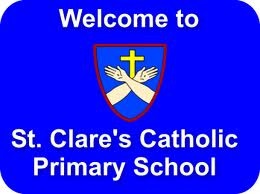 St Clare’s RC Primary School Parental Permission for Intimate Care Should it be necessary, I give permission for ____________________________ (child’s name) to receive intimate care (e.g. help with changing or following toileting). I understand that staff will endeavour to encourage my child to be independent. I understand that I will be informed discretely should the occasion arise. Signed:  ………………………………………………………………..   Date: ………………………………..Adult with parental responsibility for child ……………………………………………………………..Please indicate below whether you give consent for images of your child to be used for the following purposes: (Please tick boxes)Yes                                                                                                                                 NoPHOTOGRAPHS ON THE SCHOOL WEBSITE AND NEWSLETTERS                                                                                         	PHOTOGRAPHS SHARED WITH LOCAL/NATIONAL NEWSLETTER           	PHOTOGRAPHS ON THE SCHOOL’S WEBSITE         	PHOTOGRAPHS ON THE SCHOOL’S TWITTER ACCOUNT			                  VIDEO ON THE SCHOOL’S WEBSITE				                    VIDEO ON THE SCHOOL’S TWITTER ACCOUNT                                       	SCHOOL TRIPS                                                                                                Name of child ……………………………………….     Class …………………………Name of 2nd child  …………………………………..   Class …………………………Name of 3rd child  …………………………………..   Class …………………………Name of 4th child  …………………………………..   Class …………………………Signed  ……………………………………………...    Date …………………………	 		 (Parent/Carer)Email AddressWe now work off a paperless system. All letters and correspondence will now be sent to you through email and as a text message on your mobile phone.Please supply us with an email address and your current mobile phone number.It is important that you keep the office regularly informed of any changes to contact details.Child’s name____________________________________Child’s class teacher______________________________E-mail Address___________________________________ Mobile Number__________________________________Safeguarding your childWhen your child is picked up at the end of the day by their classroom doors, your child’s teacher will call your child when they see a familiar face.  We understand that it is not always you, the parents, who will be picking up, it may be Grandparents, Childminder, Auntie or Uncle etc.  If there will be someone else other than yourselves who will be picking up your child, then the class teachers need to know.Please list below all of the people who may pick your child up at the end of the day.PLEASE NOTE IF THE TEACHERS ARE NOT AWARE OF SOMEONE OTHER THAN YOURSELVES PICKING YOUR CHILD UP, THEN THEY CANNOT LET YOUR CHILD GOWe will only let your child go with someone 16 years or over (unless otherwise authorised by the Head Teacher).Child’s name …………………………………………………………………………………………………………………………………Child’s class teacher ………………………………………………………………………………………………………………………If someone else is collecting your child who is not on the list, then please let your child’s class teacher or the main office know as soon as possible.Dear Parent/CarerFREE SCHOOL MEALS AND PUPIL PREMIUMWe need information about you and your child, so that we can provide them with the best education and support by making sure that their school receives all the government funding to which it is entitled. Please complete this form and return to the School office.ABOUT YOUR CHILD/CHILDREN *ie Mother, Father, Step Mother, Step Father, Foster Mother, Foster Parent, Legal Parental ResponsibilityPARENT/GUARDIAN DETAILS* Complete as appropriateFAMILY INCOME AND BENEFIT DETAILSIs your joint family income over £16,190 per year? (Please place an X in the appropriate box).Yes				No		If you have ticked yes, you do not need to complete the next section and can go straight to the declaration at the end of the form.If you ticked no, please place an X in this box if you are in receipt of any of the benefits listed below:Income SupportIncome-based Jobseekers Allowance Income-related Employment and Support Allowance Support from NASS (National Asylum Support Service) under part 6 of the Immigration and Asylum Act 1999the guarantee element of State Pension CreditChild Tax Credit (with no Working Tax Credit) with an annual income of no more than £16,190Working Tax Credit run-onUniversal Credit.Please place an X in this box if you are not sure whether your joint family income is over £16,190, or whether you are in receipt of one of the benefits listed above, but you would still like us to check whether your child is eligible for free school meals: DECLARATIONThe information I have given on this form is complete and accurate. I understand that my personal information is held securely and will be used only for the School to assess entitlement to FSM purposes. I agree to the School using this information to process my application for free school meals.  I also agree to notify the local authority in writing of any change in my family’s financial circumstances as set out in this form.Signature of parent/guardian: ………………………………………………………….     Date:……………………….About this formAll children who are in Reception, Year 1 or Year 2 in a state-funded school are offered a free healthy school lunch.  Children in other school years will also be offered a free school lunch if their parent is receiving any of the welfare benefits listed overleaf.Registering could raise money for your child’s schoolRegistering for free meals could raise an extra £1,300 for your child’s school, to fund valuable support like extra tuition, additional teaching staff or after school activities.This additional money is available from central government for every child whose parent is receiving one of the welfare benefits listed in the form. It is therefore important to sign up for free school meals, even if your child is in Reception, Year 1 or Tear 2, so that your child’s school receives as much funding as possible.How the information in this form will be usedThe information you provide in this form will be used by the council to confirm receipt of one of the listed welfare benefits.  Once this is confirmed, this helps to decide how much money your child’s school will receive each year.The information will also be used in relation to children in year 3 or above to decide whether they are eligible for free school meals.You only need to complete this form once and it will last for the duration of your child’s time at their current school.Thank you for completing this form and helping to make sure your child’s school is as well funded as possible.  We are committed to ensuring that the personal and sensitive information that we hold about you is protected and kept safe and secure, and we have measures in place to prevent the loss, misuse or alteration of your personal information.We will use the information you provide to assess entitlement to free school meals.  The information may also be shared with other Council departments to offer benefits and services.St Clare’s Data Protection Policy can be viewed on the School website at the following address: https://st-clares.manchester.sch.uk/files/documents/data-protection-policy.pdfSeptember 2020To All Parents and CarersThis letter contains IMPORTANT information, please read carefully.Dear Parents/Carers,NUT ALLERGY – We have some children in our school who suffer with an allergy to nuts, which can be very serious.  We would really appreciate your co-operation in not sending food in your child’s packed lunches and snacks that contains nuts, for example, peanut butter sandwiches, packets of nuts, cereal/muesli bars containing nuts.  We do understand that these things are part of healthy eating for your children, but for the children suffering with the allergies, contact with these things can have serious consequences.  Thank you for your co-operation.HEALTHY SNACKS – please try to give your child healthy food for their snacks and in their lunch boxes i.e. pieces of fresh fruit or dried fruit or vegetables (no snacks containing nuts as requested above). Please do not give them packets of crisps or chocolate bars.UNIFORM –   Please ensure your child wears their school uniform at all times.  Uniform can be purchased from the school office on a Tuesday, Wednesday and Thursday between 2.30 p.m. and 3.30 p.m or alternatively via the following website www.touchline-embrodiery.co.uk.  On the website, go to school shop, select St Clare’s from the list, and enter password stcl9165.  Orders can be made online and delivered to school free of charge or delivered to your home address at a cost of £1.50 p&p.P.E. KIT – All children should bring their P.E. Kit to school every week. (Except Nursery) Black or navy shorts, white T-shirt and school pumps (Available at Asda, Tesco etc)HOMEWORK – All children should do their homework and just as importantly remember to bring it back into school on time.JEWELLERY/MAKE-UP/NAIL VARNISH/ FALSE NAILS ETC – Children should not come to school wearing jewellery, make up or nail varnish. This also includes false nails.  Please make sure that any make-up and nail varnish is removed before your child comes to school.  Jewellery should not be worn at all.MOBILE PHONESMobile Phones are NOT permitted in school.  Please check daily that your child has not brought their phone to school.  Mobile phones will be confiscated till the end of the day, for collection by a parent/guardian.PHOTOGRAPHS, WEBSITE / TWITTEROn occasions we may wish to take photographs of your children taking part in various activities.  We may want to use these photographs in our weekly newsletter, the school Prospectus or our school website/ twitter, we need your permission to do this. You may have already seen some of the children on our new banners around school.  If you are happy for us to use a photograph of your child, please sign the permission slip below and return it to the school office.  This permission will remain until September 2014, when we will re-send permission slips for the start of the new term.SCHOOL TRIPS – If you give permission for your child to go on school trips, please also sign the slip below.  This permission will remain until September 2014 when we will re-send permission slip for the start of the new term.  You will not have to sign another permission slip but will be notified of any school trips prior to them taking place. FILMS & VIDEOSWe require permission for your child to watch a PG (Parental Guidance) film and therefore you will need to sign the slip attached.  Thank you for your helpYours faithfullyMrs C HoweHeadteacher123456Child’s Last NameChild’s First NameRelationship to Child*Child’s Date of BirthChild’s Date of BirthChild’s Date of BirthParent/Guardian 1Parent/Guardian 1Parent/Guardian 1Parent/Guardian 1Parent/Guardian 1Parent/Guardian 1Parent/Guardian 1Parent/Guardian 1Parent/Guardian 1Parent/Guardian 1Parent/Guardian 1Parent/Guardian 1Parent/Guardian 1Parent/Guardian 1Parent/Guardian 1Parent/Guardian 1Parent/Guardian 1Parent/Guardian 1Parent/Guardian 1Parent/Guardian 1Parent/Guardian 2Parent/Guardian 2Parent/Guardian 2Parent/Guardian 2Parent/Guardian 2Parent/Guardian 2Parent/Guardian 2Parent/Guardian 2Parent/Guardian 2Parent/Guardian 2Parent/Guardian 2Parent/Guardian 2Parent/Guardian 2Parent/Guardian 2Parent/Guardian 2Parent/Guardian 2Parent/Guardian 2Parent/Guardian 2Parent/Guardian 2Parent/Guardian 2Parent/Guardian 2Title (eg Mr, Mrs, Ms, Dr)Last nameFirst NameDate of BirthNational Insurance Number*National Asylum Support Service (NASS) Number* if applicable//////Daytime Telephone NumberMobile NumberAddressPostcode:Postcode:Postcode:Postcode:Postcode:Postcode:Postcode:Postcode:Postcode:Postcode:Postcode:Postcode:Postcode:Postcode:Postcode:Postcode:Postcode:Postcode:Postcode:Postcode:Postcode:Postcode:Postcode:Postcode:Postcode:Postcode:Postcode:Postcode:Postcode:Postcode:Postcode:Postcode:Postcode:Postcode:Postcode:Postcode:Postcode:Postcode:Postcode:Postcode:Postcode: